Муниципальное образование Туруханский сельсовет Туруханского района Красноярского краяКОМПЛЕКСНАЯ ПРОГРАММА СОЦИАЛЬНО-ЭКОНОМИЧЕСКОГО РАЗВИТИЯ МУНИЦИПАЛЬНОГО ОБРАЗОВАНИЯ ТУРУХАНСКИЙ СЕЛЬСОВЕТ НА ПЕРИОД 2017-2019 ГОДЫ И ДОЛГОСРОЧНЫЙ ПЕРИОДТуруханск, 2016 г.СОДЕРЖАНИЕПАСПОРТ КП СЭР МУНИЦИПАЛЬНОГО ОБРАЗОВАНИЯ ТУРУХАНСКИЙ СЕЛЬСОВЕТ НА ПЕРИОД 2017-2019 ГОДЫ И ДОЛГОСРОЧНЫЙ ПЕРИОДСОЦИАЛЬНО-ЭКОНОМИЧЕСКОЕ ПОЛОЖЕНИЕ И ОСНОВНЫЕ НАПРАВЛЕНИЯ РАЗВИТИЯ ТУРУХАНСКОГО СЕЛЬСОВЕТАОбщая характеристика муниципального образования Туруханский сельсовет.Историческая справкаВ 1607 году мангазейским воеводой Давыдом Жеребцовым на реке Турухан в двух километрах от впадения ее в Енисей было основано Туруханское зимовье как опорный пункт продвижения русских на север Сибири, в бассейны рек Енисея и Лены.XVII и XVIII века - время бурного расцветания Туруханска. В 1670 году в Туруханское зимовье было переведено воеводское управление. В 1672 году зимовье переименовали в город Новая Мангазея, который стал центром торговли и освоения Туруханского края. Ему передали административное управление Енисейским Севером. В 1708 году Новая Мангазея переименована в Туруханск. В 1782 году Туруханский уезд преобразован в Туруханский округ Тобольского наместничества. В 1823 году он был включен в состав Енисейского округа Енисейской губернии. Вскоре за округом утвердилось название Туруханский край, который охватил огромную территорию. Площадь края теперь составляла 1,7 млн. кв. км. К концу XVIII века здесь проживало 4878 человек, в том числе 802 русских. Еще в 1660 году на этой земле был основан Свято-Троицкий монастырь, чье выгодное географическое положение на слиянии двух крупных рек - Енисея и Нижней Тунгуски - способствовало быстрому экономическому развитию монастыря и увеличивало его влияние в регионе. В XVII - XIX веках уездный город Туруханск, просуществовав более 300 лет, пришел в упадок.Как и в Мангазеи, последним толчком к падению города послужил пожар 1909 года. Выгорело более половины домов. Сгорели остатки городского архива. В 1912 году все административные органы Туруханского края были переведены в село Троицко-Монастырское. Город Туруханск - Новая Мангазея - прекратил свое существование. На его месте осталось небольшое поселение, которое стало называться Старотуруханском, а село Монастырское было переименовано в Туруханск в самом начале 1920 года.В современной истории знаменательной датой, в соответствии с Законом Красноярского края от 28.01.2005 г. № 13-2925 село Туруханск определено административным центром Туруханского муниципального района, а также муниципального образования Туруханский сельсовет, в состав которого, кроме села Туруханск, входит деревня Селиваниха.Общие сведения о сельском поселенииВ состав муниципального образования Туруханский сельсовет входят населенные пункты:Село Туруханск;Деревня Селиваниха.Село Туруханск наделен статусом столицы Туруханского района, находится от города Красноярска на расстоянии 1474 км. Село Туруханск находится на правом берегу Енисея, в устье его притока реки Нижней Тунгуски. Левый берег р. Енисей - пологий с широкой поймой, правый - крутой террасовый, возвышается над урезом реки на 25-30 метров.Рельеф волнисто-равнинный, усложненный наличием оврагов. Овраги, все с обрывистыми склонами, склоны сверху задернованы, внизу имеются осыпи.Общая площадь села в существующих границах составляет 718,6 га, в том числе: жилая застройка - 121,06 га, улицы, переулки, дороги - 43,4 га, постройки общественного и хозяйственного значения - 26,56 га, коммунально-складские 152,9 га, естественные лесные массивы - 186,1 га, водное пространство - 2,86 га, территории естественного ландшафта - 85,96 га, территории специального назначения (кладбища) - 8,76 и прочие территории - 91,0 га.Общая протяженность основных дорог уличной сети - 45,16 км.Туруханск относится к территориям с неблагоприятными климатическими условиями для проживания и хозяйственной деятельности населения; с высокими затратами на строительство, повышенными рисками инженерно - строительного характера.Климат территории резко континентальный, субарктический. Зима продолжительная. Средние температуры июля 16,7 °C, января −26,3 °C, могут быть морозы до −57 °C. В среднем за год выпадает около 450 мм осадков. Лето умеренно теплое. Продолжительность безморозного периода 120-135 суток. Наибольшая высота снежного покрова составляет 152 см, наименьшая - 48 см. Число дней со снежным покровом - 231. Появление устойчивого снежного покрова - середина октября, сход снега - конец мая.Температурные показатели села по наблюдениям Туруханской метеостанции характеризуется следующими значениями:Климат ТуруханскаТаблица № 1Даты перехода среднемесячной температуры воздуха через 0°С, ±5°С, ±10°С, ±15°С и продолжительностью периодов (дни) с температурой выше или ниже пределовТаблица № 2Даты последнего и первого заморозков и продолжительность безморозного периодаТаблица № 3Начало, конец, продолжительность снеготаяния Таблица № 4Снежный покров в селе колеблется от 40 см до 1м и в защищенных местах более метра.Вечная мерзлота преобладает над островами талого грунта. Температура грунта в районе вечной мерзлоты на глубине 10-15 м не ниже -1,5°С. Оценка социально-экономического положения территории Туруханского сельсоветаДемографическая ситуация На 1 января 2016 года, по данным Территориальный орган Федеральной службы государственной статистики по Красноярскому краю, численность населения муниципального образования составляет 4287 человек, из которых 98% населения приходится на с. Туруханск, а остальные 2% д. Селиваниха. В муниципальном образовании проживает 26% из общего количества населения Туруханского района, и 37% из числа сельских жителей населения. Данное значение является самым большим из всех сельских поселений на территории Туруханского района.Структура населения муниципального образования представлена в Таблице 5 Таблица 5.Структура населения муниципального образования Туруханский сельсовет, тыс. человек	Из приведенных данных указанных в таблицы 2.1. следует следующее, что на протяжении исследуемого периода общая численность населения показывает динамику снижения, среднее значение которое равно -1,47% в год.	Анализ изменение диманимики числености населения с помощью статистических инструментов показал что данное изменение можно интерпретировать через формулу построения логорифмического тренда.Численость населения = -143,3*Ln(X)+4471,6	(1.1.)Где, x- соответствует порядкому номеру года (2013 – 1, 2014 – 2 и т.д.)	Коэффициент достоверности аппроксимации R2 показывает степень соответствия трендовой модели исходным данным. Его значение может лежать в диапазоне от 0 до 1. Чем ближе R2 к 1, тем точнее модель описывает имеющиеся данные. В анализе изменения динамики числености населения коэффициент достоверности аппроксимации равен 0,9542 что дает нам право сделать вывод о достоверности построения математической модели.	На основании выражения 1.1. спрогнозируем количество населения муниципального образования до 2021 года, данный прогноз отражен в Таблице 6Таблица 6Прогноз населения муниципального образования Туруханский сельсовет, тыс. человек	Спрогнозированные данные показали устроичивое снижения населения муниципального образования что является негативным фактором социально-экономического развития поселения.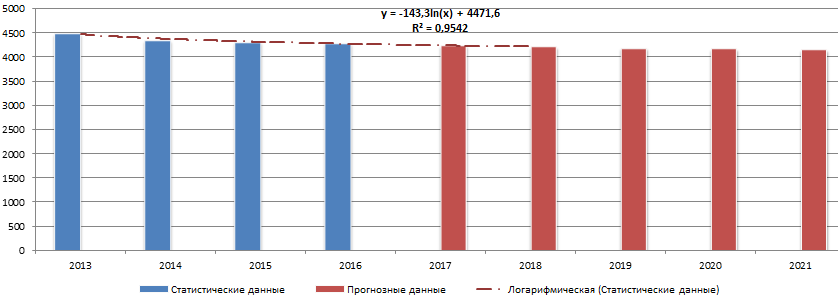 Рис. 1 Диманика числености поселения. Прогноз до 2021 года.	Причинами данного явления, по мимо общепризнанных являются региональные особенности Севера – отток молодого населения на учебу и постоянное место жительства в крупные города и Европейскую часть страны.	Анализ факторов влияющие на динамику изменения численности населения муниципального образовании представлен в Таблице 7.Таблица 7.Основные демографические показатели, человекКак видно из Таблицы 7. основным фактором снижения населения является миграционная убыль в среднем данное значение составляет -48 чел. На протяжении всего исследуемого периода наблюдается тенденция снижения, как и естественной убыль так и миграционной которое составляет +31,22% и +54,68% соответственно. Значащими факторами снижения убыли можно указать как увеличение рождаемости и снижения оттока населения в южные регионы края.	Возрастная характеристика населения: 20% население пенсионного возраста; 15% дети; 65% остальная часть населения.ХАРАКТЕРИСТИКА РЫНКА ТРУДАЧисленность экономически активного населения по итогам 2015 года в сельском поселении составила 63 % от количества жителей. Распределение работающих по отраслям показано на рисунке 2.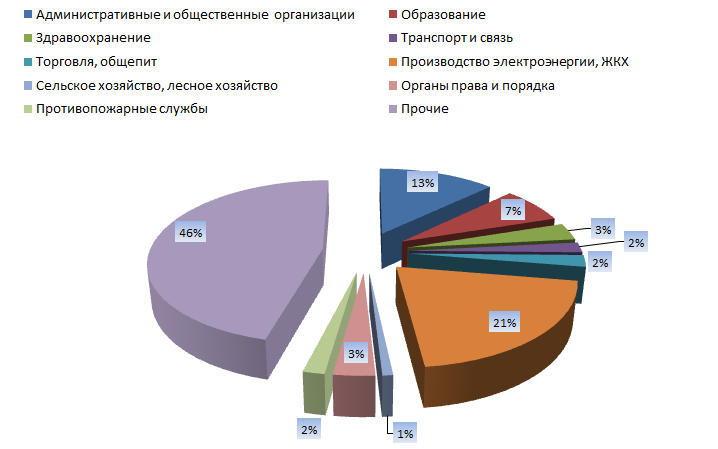 Рис. 2. Распределение работающих по отраслям экономики	Подавляющая доля занятости населения приходится на сектор государственного муниципального управления, жилищно-коммунального хозяйства, энергетики и социальной сферы, т.е. сектора обеспечения жизнедеятельности.	Данная ситуация характерна для рынка труда удаленных северных территорий.По результатам переписи 2010 года доля населения, имеющего высшее образование, составляет около 10 %, полное среднее образование в селе Туруханск имеет 29 % населения, что значительно ниже краевых и общероссийских значений. ХАРАКТЕРИСТИКА ОСНОВНЫХ ОТРАСЛЕЙ ЭКОНОМИКИ.На социально-экономическое развитие села существенное влияние оказывает экономика Туруханского района.Структура экономики на перспективу будет характеризоваться дальнейшим ростом удельного веса добывающей промышленности и внедрения новых технологий производства.Основными социально-экономическими проблемами развития села являются:- отсутствие промышленности;- высокая себестоимость энергоресурсов;- наличие ветхого и аварийного фонда;- недостаточная обеспеченность объектами соцкультбыта (не хватает учреждений бытового, коммунального обслуживания и др.);- недостаточное развитие централизованных систем инженерного обеспечения.Сельское хозяйство Туруханска развито слабо и представлено только подсобными хозяйствами населения, которое является существенным дополнительным источником формирования реальных доходов для жителей с. Туруханск, а для некоторых семей - основным источником дохода.Сельское хозяйство специализируются на производстве молока, мяса, яиц, картофеля и разных овощей.Сложившаяся ситуация в сельском хозяйстве свидетельствует о том, что в селе необходимо создать условия для стабилизации и роста производства сельскохозяйственной продукции.Рыбный промысел является основной составляющей традиционного образа жизни коренных малочисленных народов севера. В настоящее время состояние ресурсов большинства видов промысловых рыб (за исключением важнейшей из них - осетра) можно оценить сейчас как удовлетворительное. О динамике рыбных запасов в значительной степени можно судить по имеющимся в органах рыбоохраны данным о вылове рыбы. Однако в последние годы отчетность о вылове неполная и для ценных видов фактический вылов в 2-3 раза выше, чем официальные данные отчетов.Экологически опасным следует считать рост уловов при одновременном снижении запасов наиболее ценной в бассейне Енисея рыбы - осетра.Несмотря на объективные трудности, связанные с отсутствием средств, администрация района и сельсовета изыскивают возможности привлечения финансирования из различных источников на капитальное строительство. Строительство в основном направлено на развитие социальной сферы: строительство школ, детских садов, фельдшерско-акушерских пунктов.Сферу строительства можно разделить на две условные части: строительство социальных объектов и жилищное строительство. Ввод в эксплуатацию жилых домов усадебного типа в основном осуществляется за счет средств индивидуальных застройщиков.Одним из перспективных направлений является развитие туристического бизнеса. Для этого необходимо:- создание комфортных условий пребывания туристов;- маркетинговая деятельность по продвижению туристского продукта на межрегиональные туристские рынки внутри России;- проведение и широкое освещение крупных событий в районе, привлекающих внимание;- расширение существующей гостиничной базы, строительство гостиницы среднего уровня обслуживания (класс «три звезды»).При этом все действия, направленные на создание условия для развития туристической деятельности, должны осуществляться в рамках следующих задач:- создание информационной базы для развития туристической деятельности;- создание материальной базы для развития туристической деятельности.Характерной особенностью Туруханска и всего Севера, в силу его инфраструктурной неразвитости, является то, что большая часть его обслуживается только сезонным водным транспортом - речным по р. Енисей и морским по трассе Северного морского пути. Река Енисей на ближайшие годы по-прежнему останется главной меридиональной транспортной магистралью.Авиация также является основным видом транспорта на севере, выполняя особую роль интегратора территории, обеспечивая транспортное сообщение между населенными пунктами, расположенными в отдаленных, труднодоступных местах. Регулярные сообщения самолетами осуществляются с краевым центром г. Красноярском и районным центром с. Туруханск. В осенне-зимне-весенний период единственным связующим звеном являются воздушный транспорт. Они же круглогодично выполняют работы по линии санитарной авиации, внутрирайонные пассажирские перевозки, лесоавиационные работы и другие авиаперевозки на территории района.Главной проблемой села является практическое отсутствие уличных дорог с твердым покрытием. Традиционные промыслы. Значимая часть населения активно участвует в традиционных промыслах района: рыболовство, охота, собирательство дикоросов. Для осуществления данных видов деятельности не происходит регистрации индивидуальных предпринимателей или иных юридических лиц по причине: 1) продукция потребляется населением непосредственно; 2) значимая часть промысла осуществляется малочисленными коренными народами севера.Характеристика отраслей социальной сферыСеть учреждений социальной сферы представлена 30 единицами, в том числе: 8 учреждений образования, 13 учреждений здравоохранения, 3 учреждений физической культуры и спорта и 6 учреждения культуры. Обеспеченность населения мощностью учреждений социальной сферы в среднем превосходит проектные показатели. Наибольший износ учреждений сети социальной сферы наблюдается по отрасли культуре, где 4 объекта размещены в зданиях, имеющих 100 % износ (деревянные постройки). При этом Дом-музей С. Спандаряна и Я. Свердлова расположены в деревянных зданиях, относимых к памятникам культурно-исторического наследия региона, и не могут быть перенесены.В целом современный уровень культурно-бытового обслуживания муниципального образования соответствует нормативным Образование. Обеспеченность населения услугами по отрасли образование соответствуют нормативным значениям.В муниципальном образовании функционируют 3 школы и 2 муниципальных учреждения дополнительного образования: Центр детского и юношеского творчества «Аист»» и ДЮСШ (Детско- юношеский спортивная школа).Здравоохранение. Основным объектом здравоохранения является Туруханская муниципальная центральная районная больница (ЦРБ), мощностью: 81 койка круглосуточного стационара, 15 коек дневного стационара, 150 посещений поликлиники, отделение скорой медицинской помощи.Физическая культура и спорт. В селе Туруханск предусматривается реконструкция стадиона и строительство спорткомплекса.Культура. Учреждения культуры села Туруханск представлены следующими объектами: - районный Дом культуры на 400 мест;- библиотека;- краеведческий музей (в составе которого мемориальный Дом-музей Я. Свердлова и С. Спандаряна;- детская музыкальная школа.Районный Дом культуры – одно из самых посещаемых мест отдыха. Здесь каждый может найти себе занятие по душе. Многочисленные зрительские аудитории собирают фестивали гитаристов, частушечников, смотры самодеятельного творчества.Постановлением администрации района от 17 июля 2003 года открыт краеведческий музей Туруханского района. Ежегодно музей и школы проводят литературные игры по краеведению. Также на территории села функционирует Свято-Троицкий монастырь. В районном Доме культуры работает фольклорный ансамбль, хор русской песни, танцевальные коллективы, вокальный ансамбль «Ивушка», детский вокальный ансамбль «Радость», ансамбль русских народных инструментов, народный театр, детский кукольный театр «Петрушка», клубы «Надежда» и «Оптимист».Предусматривается реставрация Соборной церкви Свято-Троицкого монастыря.Характеристика инфраструктурных и обслуживающих отраслейТранспорт и связь. Единственным относительно регулярным средством транспорта на территории муниципального образования с. Туруханск с другими территориями региона в условиях отсутствия автомобильного и железнодорожного транспорта является авиатранспорт. В муниципальном образовании базируется авиаотряд ООО «Авиакомпания Турухан», осуществляющая авиаперевозки малой авиацией как внутри района, так и за его пределами.Основные авиасообщения осуществляются с г. Красноярск (а/к Nordstar) и с г. Игарка вертолетным транспортом (а/к UTair, возможны служебные рейсы в г. Тюмень).Основное ограничение развитие отрасли – высокая удаленность от крупных населенных пунктов района и региона, сезонность, практическое отсутствие дорог с твердым покрытием и станций ТО, высокая стоимость ГСМ.Муниципальное образование с. Туруханск является телефонизированной территорией. Сотовая связь на территории района представлена ведущим сотовым операторами России – компаниями «Билайн», «Мегафон» и «МТС», «TELE2» а так же оператором «ЕТК», входящий в группу «Ростелеком».Потребительский и финансовый сектор. Наибольший масштаб развития получили объекты торговли, норматив обеспеченности которыми превышен в разы. Наиболее слабые места развития – бытовое обслуживание населения (значимая часть услуг выполняется на дому или самостоятельно).Торговля и общественное питание. На территории муниципального образования с.Туруханск расположено 37 предприятий торговли (.Основная проблема развития торговли – сезонная товарно- продовольственная зависимость района от Северного завоза одновременно с низкой емкостью потребительского рынка (низкая численность населения, транспортная удаленность от других поселений).Основные проблемы развития сектора общественного питания связаны с низким уровнем развития процессов урбанизации на территории, туристических потоков и покупательной способностью населения.Туризм и гостиничный бизнес. В с. Туруханск в настоящее время не получает достаточного развития в виду низкого туристического потока в силу специфики последнего, высокой сезонности транспортного сообщения и экономической активности. Существует всего 3 гостиницы, вместимостью 60 мест.Для обеспечения программы развития туристического бизнеса необходимы комфортные условия для проживания туристов, а также достаточное количество мест в гостиницах.Сельское хозяйство и животноводство. На территории муниципального образования отсутствуют организации, занимающиеся производством сельскохозяйственных товаров и услуг. Данное направление представлено только домашними приусадебными хозяйствами. На территории муниципального образования находится: поголовье крупного рогатого скота – 30 штук; свиньи – 28 штук; птица – 90 штук.Для организации сельского хозяйства общая площадь сельскохозяйственных угодий муниципального образования составляют 46,12 Га что составляет 0,3% от общей площади земель муниципального образования.ЖИЛИЩНЫЙ ФОНД МУНИЦИПАЛЬНОГО ОБРАЗОВАНИЯОбщее количество домов, расположенных в приделах муниципального образования – 626 их них: 602 (96,2%) расположены в с. Туруханск;24(3,8%) в д. Селиваниха.Общая площадь жилищного фонда составляет 118,062 тыс. кв. м.Рис.3 Год строительства жилищного фонда муниципального образования, %БЮДЖЕТ МУНИЦИПАЛЬНОГО ОБРАЗОВАНИЯАнализ состояния бюджета муниципального образования в периоде с 2013-2015 гг.Формирование и исполнение бюджета муниципального образования осуществляется в соответствии с Бюджетным кодексом Российской Федерации, Решением совета депутатов №31-172 от 22.1.2013 г. «Об утверждении положения о бюджетном процессе в Туруханском сельсовете» и нормативно правовыми актами Красноярского края, Туруханского район и Администрации Туруханского сельсовета.Структура доходной части бюджета муниципального образования на протяжении с 2013 по 2016 гг. показана на рисунке 4.Рисунок 4. Анализ доходной части бюджета муниципального образованияОбщий уровень доходов муниципального образования на протяжении исследуемого периода имеет цикличный характер. Значение изменений данного показателя указан в Таблице 8.Таблица 8.Темп роста, динамика уровня доходов бюджета муниципального образования, (%)Максимальным уровнем роста доходов приходится на 2015 год цикличное изменений данного показателя составляет +5,8 процентных пунктов (базисный +10,6 п.п.). Минимальное значение 2016 г. -27,52 процентных пунктов. Среднее значение темпа роста составляет 99,29% данный показатель говорит о происходящих негативных изменениях.	Структура собственных доходов муниципального образования представлена на рисунке 5.Рис. 5. Структура собственных доходов	Анализ представленный на рисунке 5. показывает, что на исследуемом периоде происходит увеличение доли налоговых доходов. В среднем данных рост составил 4,24 %. Обратная ситуация происходит с неналоговыми доходами. Данный показатель снижается и данное снижение составило в период с 2013 по 2016 гг. 31,24%.Рис. 6. Состав собственных доходов	Состав собственных доходов представлен на рисунке 6. 	В структуре налоговых доход преобладающим источником является «Налог на доходы физических лиц» (далее по тексту НДФЛ). Также стоит отметить что данный источник является самым большим источников дохода бюджета. 	Уровень поступления НДФЛ в среднем составил 26 239 тыс. рублей что составляет 88,50% собственных доходов. На протяжении исследуемого периода происходит рост данного налога, рост составляет в среднем 3,49 %.	Вторым по значимости для бюджета муниципального образования источником дохода (в разрезе собственных доходов) являются имущественные налоги (налог на имущество и земельный налог). Данные налоги обеспечили поступление в бюджет в среднем на уровне 1 119 тыс. рублей в год. Так же хочется отметить что в по данным налоговой статистической отчетности 5-mn в 2015 году доход бюджета не дополучил около 300 тыс. рублей в связи с применением налоговых льгот.	Остальные налоговые доходы бюджета составили только 1,14 %.	В структуре не налоговых доходов основным является доход от использования имущества муниципального образования (аренда автомобилей). Данные доходы формируются в соответствии с заключёнными договорами аренды. Данный источник позволяет аккумулировать 2,35 % доходов бюджетов в год.	Самыми незначительными источниками доходов бюджета являются штрафы, санкции и возмещения ущерба, а также прочие неналоговые доходы. Данные источники находится на уровне 0,05% в год.	Анализ исполнения доходов бюджета проанализировано на рисунке 7.Рис. 7. Уровень исполнения доходов бюджета	В среднем уровень исполнения доходов бюджета находится на уровне 97%. Основной причиной неисполнения показателей доходной части бюджета является отсутствие финансирования межбюджетных трансфертов по исполнению переданных полномочий.	Уровень расходной части бюджета муниципального образования на протяжении с 2013 по 2016 гг. показана на рисунке 8.Рис. 8. Уровень расходной части бюджета в периоде с 2013 по 2016 гг.	Анализ уровня расходной части бюджета показывает, что на протяжении с 2013 по 2015 год среднее значение данного показателя было на уровне 76 430 тыс. рублей. В 2016 году произошло снижение данного показателя на - 15,23 % данное снижение обусловлено снижением уровня расходов за счет дотации предоставляемой на сбалансированности бюджетной обеспеченности Туруханский района.	Структура расходной части бюджета показана на рисунке 9. Максимальный расход приходится на вопросы национальной экономики, ЖКХ и общегосударственные вопросы.Рис. 9. Структура расходной части бюджета в периоде с 2013 по 2016 гг.	Количественный анализ расходной части бюджета (рисунок 10) показывает, что максимальное значение приходится на вопросы национальной экономики данное значение находится на уровне 45,09%, минимальное - вопросы социальной политики (0,28%).Рис. 10. Количественный анализ расходной части бюджета в периоде с 2013 по 2016 гг.	Распределение бюджетных ассигнований по классификации секторов государственного управления следующая (рисунок 11.):Рис. 11. Распределение бюджетных ассигнований по КОСГУМаксимальные расходы приходятся на КОСГУ 225 «Содержание имущества» (содержание муниципальных дорог, организация работ по вывозу мусора и т.д.) среднее значение данного показателя находится на уровне 32,05% от годового уровня расходов бюджета муниципального образования. Минимальное значение КОСГУ 263 «Пенсии, пособия, выплачиваемые организациями сектора государственного управления» - 0,07%.Уровень исполнения расходной части бюджета муниципального образования в среднем в периоде с 2013-2015 года составило 92,53%. Отклонение показателя образовалось в результате не предоставление межбюджетных трансфертов из вышестоящих бюджетов.Рис. 12. Уровень исполнения расходной части бюджетаРЕСУРСНОЕ ОБЕСПЕЧЕНИЕ РАЗВИТИЯ МО ТУРУХАНСКИЙ СЕЛЬСОВЕТХозяйственное развитие муниципального образования усложнено отсутствием промышленного сектора, развитой транспортной системы с другими территориями района и края, а также низким уровнем развития внутреннего рынка товаров, работ, услуг.При хозяйственном развитии муниципального образования необходимо учитывать природные ресурсы зон рекреации благоприятные для организации зимних и летних видов отдыха, включая отдых на воде, прогулочно-эстетический и промысловый комплексы занятий, а также ближний туризм.В настоящее время наиболее продуктивными отраслями экономики муниципального образования в расчёте на одного работающего является торговля и сфера услуг.В муниципальном образовании нет крупных промышленных объектов, загрязняющих воду, нет молевого сплава, от которого страдают реки в других регионах. Благоприятные условия развития биоресурсов позволяют поддерживать на высоком уровне популяции основных промысловых рыб в бассейне Енисея.Рыбный промысел всегда играл существенную роль в системе производственных сил муниципального образования. Налим, окунь, елец, щука, язь, тугун и карась дают промысловый объем. Хозяйственное использование рыбных ресурсов важно еще тем, что обеспечивает значительный уровень занятости местного населения.Лесные травы отличаются большим разнообразием, среди них отдельные виды трав являются целительными средствами от многих болезней. Более 30 видов этих растений используются в изготовлении лекарственного сырья.Северные территории для сельского хозяйства мало подходят, но Туруханский Север выделяется наиболее благоприятными условиями. В первую очередь сказывается наличие пойменных участков, на которых почва более плодородна, чем в тайге.Пойменные луга являются естественными кормовыми угодьями для развития животноводства. С 1930 по 1950 годы в Туруханске находилось подразделение научно-исследовательского института полярного земледелия и животноводства, выращивались многие овощные и зерновые культуры. Сельское хозяйство здесь занимало одну из главных позиций и вместе с промысловым хозяйством обеспечивало занятость населения. Северные сорта картофеля давали в условиях тайги урожаи по 300 - 320 центнеров с гектара, капусты по 300 - 350 центнеров. Площадь, занятая сенокосами составляла 24000 га, пастбищами - около 2000 га.Геологическая отрасль муниципального образования получила значительное развитие в 1970-е - 1980-е годы, и вместе с ней - экономика и социальная сфера. Здесь работали четыре полнокомплектные геологические экспедиции: глубокого и структурного бурения, геофизическая и поиска твердых полезных ископаемых. Коллектив этих предприятий разведал и подтвердил научные прогнозы о богатых и многообразных месторождениях полезных ископаемых.Результаты многолетней работы геологов создают сегодня возможность дальнейшего промышленно- экономического развития муниципального образования. Освоение и разработка нефтегазоносных месторождений на северо- западе, графита - на северо-востоке, марганца и россыпного золота могут дать стабильное экономическое развитие и обеспечить достойный уровень жизни населению муниципалитета.Водообильность пород незначительная. По химическому составу подземные воды- от пресных и слабосолоноватых до соленых и рассолов. В пределах Тунгусского артезианского бассейна гидрогеологические условия дополнительно осложнены наличием многолетней мерзлоты. Водовмещающими породами являются четвертичные отложения и коренные осадочные, вулканогенно-осадочные и интрузивные породы разных возрастов. Эксплуатационные ресурсы пресных подземных вод по району распределены не равномерно. Предварительные запасы их составляют 20334 тыс. м³/сутки. Практический интерес для организации водоснабжения представляют подмерзлотные воды песчано-галечных отложений. В селе Туруханск имеется 26 водозаборных скважин (21 из которых обеспечены санитарно-защитной зоной) с суточным отбором воды до 1533 м³/сутки. Многолетняя мерзлота до глубины 100 - 200 м. Мощность сезонноталого слоя 0,5 - 2,5 м, больше таликов в южной части. Мерзлотные процессы (термокарст, бугры пучения, прочее) на участках близкого залегания соленосных толщ девона - соленой карст; район сильно заболочен, торф мощностью до 5 - 8 м.Инженерно-строительные условия неблагоприятны для всех видов освоения: значительное удорожание строительства (площадные, линейные сооружения) за счет прохождения мероприятий по инженерной подготовке территории. Особые условия: многолетнемерзлые породы не имеют сплошного распространения, распространена «островная» мерзлота. Сложные, неоднозначные криогенные условия (высокольдистые породы при оттаивании имеют крайне низкие несущие свойства) и, соответственно, строительные условия.Инженерно-строительные условия: ограниченно благоприятные - для промышленно-гражданского строительства. Тип строительства - в зависимости от криогенного строения: как I (нередко с наращивание мерзлоты), так II (нередко с предпостроечным протаиванием пород).Ресурсный потенциал территории и природные предпосылки в целом благоприятны для достаточно широкого градостроительного освоения.ФОРМИРОВАНИЕ МОДЕЛИ SWOT-АНАЛИЗА И ПРЕДЛОЖЕНИЙ ПО ИНТЕРПРЕТАЦИИ ВЫВОДОВ МОДЕЛИВ целях реализации эффективного управления социально-экономическими процесса муниципального образования был построен SWOT анализ в ходе которого были выявлены сильные и слабые стороны, возможности и угрозы возникающие в процессе управления. SWOT-анализ — это один из основных инструментов формулирования миссии МО «Туруханский сельсовет» и определения наиболее эффективной стратегии развития территории.Описание SO («силы – возможности») стратегии. Возможность интеграции социальной сферы и привлечение субъектов малого и среднего предпринимательства к реализации интересов населения сельского совета в области социального обслуживания.Реализация мер поддержки субъектов малого и среднего предпринимательства и донести до жителей территории перспективности форм поддержки и развития малого предпринимательства с учетом специфики северных территорий.Возможность создания дополнительных источников дохода вокруг использования имеющихся культурных объектов как источника дополнительного дохода для жителей.Привлечение субъектов малого предпринимательства для решения жилищной проблемы и инфраструктуры обеспечивающей возрастающую потребность в ИЖС.Комплексное развитие инфраструктуры, обеспечение выездного экстремального туризма, четкое сегментирование клиентов отрасли и ориентацию в проектировки объектов инфраструктуры обеспечения на клиентов с доходом выше среднего: медиум и премиум сегмента, использование промысловых ресурсов как дополнительную составляющую удовлетворения интересов туристов, привлекаемых на территорию.Организация мест комфортного и цивилизованного отдыха в пределах муниципального образования. Формирования поддерживающей инфраструктуры. Налаживание отношений с кредитно-сбытовой кооперацией для продвижения реализации промысловых ресурсов, с максимально возможной добавленной стоимостью, за пределы поседения, кроме того в виду высокой стоимости и нерентабельности глубокой переработки необходимо организовать на территории первичное хранение и переработку указанных ресурсов для дальнейшей их передачи в рамках партнерских соглашений в другие территории края для увеличения добавленной стоимости исходного продукта.Использую статус районного центра сформировать инфраструктуру, отвечающую современным условиям социальную среду, сформировать жилищный фонд, удовлетворяющий интересам граждан с доходом выше среднего и внедрить концепцию развития поселения как основного центра комфортного безопасного и мобильного центра освоения северных месторождений. Совместно (во взаимодействии) с администрации района возвращение практики заключения со школьниками целевых договоров на обучение в ВУЗах по только специальностям необходимых для развития территории с обязательным условием по окончании ВУЗа отработать не менее 3 -5 лет на территории Туруханска.При дальнейшем развитии Туруханского нефти - газового узла создав комфортные условия проживания и приемлемый досуг переломить временный характер пребывания на территории и превратить Туруханск в основной центр управления и логистики дальнейшего освоения. Кроме того, параллельно в кратчайшие сроки стать пилотным проектом информатизации северных территорий с учетом их специфики и затягиванием на себя современных средств связи в области информационных технологий, кроме этого на порядок увеличение пропускной способности интернета, отвечающий условиям предприятий нефтегазовой отрасли, формирование объектов коммерческой недвижимости, позволяющий разместить управленческий персонал указанных компаний. Так же в долгосрочной перспективе реализация данной стратегии может способствовать два крупнейших полиса притяжения интересов федеральных властей – это строительство самой северной железной дороги и комплексное освоение Арктики. При формировании соответствующей инфраструктуры в кратчайшие сроки у Туруханска есть реальная возможность реализовать данное направление. Наибольшей привлекательностью и интерес у туристов создает культура и особенность быта исчезающих народов крайнего севера, которые в полной мере сохранили свой быт и эпос на территории ТуруханскаРеализация данной стратегии возможно только в случае целенаправленных и согласованных действий с администрацией Туруханского района и в кооперации сблизь лежащими территориями. Так же необходимо учитывать три ключевых фактора риска: 1. Высокий износ всей инфраструктуры 2. Необходимость формирования сознание местного сообщества на удовлетворение интересов туристов с уровнем дохода выше среднего. 3. Высокая стоимость авиабилетов и стоимость летного часа вертолетов в район, отсутствие дорожного и прямого речного сообщения с нефти - газовыми месторождениями.Плюс реализация данной стратегии требует значительного привлечения инвестиционных ресурсов и с точки зрения долгосрочной перспективы дает положительный эффект только в течении 4-8 лет.Описание стратегии выживания WT («слабости – угрозы»). Данная стратегия является наиболее вероятной в условиях кризисных явлений и неблагоприятной конъюнктуры цен на международном рынке нефти.Учитывая специфику территории, явные признаки заражения «голландской» болезнью при воздействии вышеупомянутых факторов приводит к резкому сокращению налоговых доходов, поступающих на территорию, отток части населения и рабочей силы в более перспективные территории, кроме того серьезное сокращение социальных программ и практически полное замораживание инвестиций и основных средств. Кроме того, учитывая специфику территории, а именно занятость населения в государственном и муниципальном секторе экономики данный сектор станет основным источником доходов населения, параллельно будет происходить падение реальных доходов населения, как следствие будет нанесен сильнейший урон по оставшейся системе субъектов Малого и среднего предпринимательства. При реализации данной стратегии администрации сельсовета необходимо перераспределять бюджетные средств, в первую очередь на поддержание технически исправного и безаварийного состояние жилищно-коммунального сектора экономики, реализация поддерживающих мероприятий в социальной сфере. Решение первоочередных задач по организации полигона ТБО. Последовательную замену аварийного фонда жилья. Снижение качества жизни на территории. Превращение в вахтовый поселок, при длительном воздействии сценария.Описание стратегии ST («силы – угрозы»). Возможность интеграции социальной сферы и привлечение субъектов малого и среднего предпринимательства к реализации интересов населения сельского совета в области социального обслуживания. Реализация мер поддержки субъектов малого и среднего предпринимательства и донести до жителей территории перспективности форм поддержки и развития малого предпринимательства с учетом специфики северных территорий.Создание и укрепление материально технического обеспечения социальной сферы.Приведение к должному уровню внутри поселковой дороги. Способствование созданию условий для размещения на территории Туруханска АБЗ.Проведение поэтапного ремонта и строительства нового жилищного фонда, в том числе комплексных программ по стимулированию и поддержки ИЖС.Формирование доступной и отвечающим современным нормативам социальной среды, отвечающей интересам личного и духовного развития населения, способствование модернизации инфраструктуры физической культуры и спорта, стимулирование граждан на систематическое занятие спортом.Совместно (во взаимодействии) с администрации района возвращение практики заключения со школьниками целевых договоров на обучение в ВУЗах по только специальностям необходимых для развития территории с обязательным условием по окончании ВУЗа отработать не менее 3 -5 лет на территории Туруханска.Кроме того, выстраивание согласованных действий с администрацией района по популяризации местных достопримечательностей и формирование положительного имиджа территории.За счет программ Туруханского района, Правительства Красноярского края и ФОИВ, а также кооперации с субъектами крупного бизнеса модернизация материально-технической и управленческой базы объектов ЖКХ, в том числе по мере поступления дополнительных источников финансирования подготовка свободных территорий под потребности жилищно-строительной отрасли.В среднесрочной перспективе, обеспечение функционирование и создания новой системы инженерной защиты от влияния подтопления и затопления паводковыми и грунтовыми водами, создание рекреационной зоны на берегу реки Енисей. Создание условий для малоэтажной застройки. Комплексная модернизация инженерной инфраструктуры, отвечающей современным условиям и проектной численности населения.Формирование условий по перелому ситуации в сфере дошкольного образования, а также сохранение существующей социальной инфраструктуры.Организация меридианной транспортной магистрали с формированием речного порта в селе Туруханск, что позволит нарастить объем грузоперевозки в зоне действия.Ключевой задачей существенно влияющей на жизнедеятельности населения Туруханска является бесперебойное функционирование систем тепло и электроснабжения с учетом специфики региона.Основные энергоресурсы завозятся речным транспортом, в связи с этим ключевая задача - обеспечение бесперебойной подачи тепла и электроэнергии даже в условиях диспаритета цен на энергоносители и высокой зависимости от навигационного периода. С учетом особенности регионального развития, проявляющегося в ограниченности периода доставки основных строительных материалов и энергоносителей, а также высокой стоимости подготовительных этапов строительства по сравнению с центральными регионами края необходима, комплексная работа по привлечению администрации района, края, и федерального центра к проблеме комплексной модернизации инфраструктурных объектов. Учитывая высокую себестоимость работ в данном регионе, без четкой продуманной программы поддержки субъектов поддержки строительного рынка, у них отсутствует экономический интерес для строительства гражданских объектов.Кроме того, необходимо в кратчайшие сроки начать работу по формированию энерго- паспортов объектов муниципальной собственности с целью снижения себестоимости предоставляемых социальных услуг.В долгосрочной перспективе при комплексном освоении Арктики использование Туруханска как основной платформы для проживания, управления и логистики.Сущность данной стратегии заключатся в том, что в ходе реализации возможностей, формируется сельсовет с компактной экономически целесообразной социальной сферой, способной в случае необходимости и при наличии свободных площадей вырасти и обеспечивать потребности модернизации экономики и освоения нефти-газового сектора в регионе, а также стать локомотивом комфортного проживания людей, задействованных в освоении арктического комплекса.Ключевым сдерживающим фактором в реализации данной стратегии может стать транспортная локальность и развитие средств связи.По мере наличия финансовых ресурсов данному направлению необходимо уделить особое внимание.Реализую данную стратегию, сельский совет преследует политику равномерного увеличения численности населения, создание комфортной, качественной среду обитания, компактной и мобильной социальной сферы, удовлетворяющей потребность населения в развитии физических и духовных качеств.Результатом реализации данной стратегии станет увеличение платежеспособного спроса, приведет к перераспределению потребности населения и создаст платформу для развития микробизнеса в сфере услуг и бытового обслуживания, что позволит укрепить и повысить собственные налоговые доходы бюджета и создаст новые рабочие места. Описание стратегии WO («слабости – возможности»)Основной акцент администрации сельсовета необходимо уделить на формирование компактной, эффективно функционирующей социальной сферы и сферы ЖКХ.Максимально быстрое приведение в надлежащий порядок инфраструктурных объектов и жилищного фонда, что позволит в случае «схлопывания» (приостановления) инвестиционных проектов мобильно с оптимизировать расходы бюджета.Кроме того, используя статус районного центра удерживать распространения практики превращения в вахтовый поселок. Ключевым недостатком данной стратегии по сравнению с 1 является то, что основной упор делается не на активную политику поиск инвестиционных ресурсов, а на политику мониторинга ситуации на международных рынках нефти и состояние банковского сектора РФ.Плюс дополнительной особенностью является постоянное учитывание интересов крупного бизнеса, обеспечивающее основной источник налоговых доходов для территории. КОНЦЕПЦИЯ РАЗВИТИЯ ТУРУХАНСКОГО СЕЛЬСОВЕТА ТУРУХАНСКОГО РАЙОНА КРАСНОЯРСКОГО КРАЯ НА 2017-2019 ГОДЫ И ДОЛГОСРОЧНЫЙ ПЕРИОДМиссияМиссией социально-экономического развития поселения является – поддержание качества и уровня жизни населения, его занятости и самозанятости, развитие экономических, социальных и культурных возможностей в области предпринимательства, кооперации, личных подсобных хозяйств, торговой инфраструктуры и сферы услуг с учетом особенностей территории.Уровень и качество жизни населения должны рассматриваются как степень удовлетворения материальных и духовных потребностей людей, достигаемых за счет создания экономических и материальных условий и возможностей, которые характеризуются соотношением уровня доходов и стоимости жизни.СТРАТЕГИЧЕСКИЕ НАПРАВЛЕНИЯ РАЗВИТИЯ СЕЛЬСКОГО ПОСЕЛЕНИЯ НА ПЕРИОД 2017-2019 ГГ И ДОЛГОСРОЧНЫЙ ПЕРИОДДанная комплексная программа является инструментом для реализации социально-экономического развития муниципального образования. С учетом проведенного анализа социально-экономического состояния муниципального образования для реализации миссии программы были сформированы четыре основных стратегических направления.Направление №1. Повышение комфортной среды проживания, Повышение уровня благоустройства муниципального образования.Повышение культурного потенциала и молодежной политики муниципального образования.Реализация данного направления предполагает принятие целого ряда стратегических документов, направленных на обеспечение безопасности жизнедеятельности, эффективному использованию существующих финансовых ресурсов, особенно в сфере жилищно-коммунального хозяйства. А также улучшение эстетического вида поселения и повышения общего уровня благоустройства. Благоприятные условия жизнедеятельности субъектов, проживающих на территории поселения, зависит от слаженных действий Администрации поселения и администрации района. Формирует благоприятную эмоциональную среду, снимает психо-культурную напряженность. Для решения этих задач планируется проведение следующих мер: Оптимизация расходов на потребление подведомственными учреждениями воды, электрической, тепловой энергии бюджетными учреждениями;снижение общего объема потребления воды, электрической, тепловой энергии потребителями (гражданами, проживающими в муниципальном жилищном фонде поселения);проведение энергетических обследований, сбора и анализа информации по энергопотреблению муниципальных объектов жилого и нежилого назначения;реализация комплекса мероприятий, направленных на переход от нормативного начисления к фактическому учету потребления энергоресурсов потребителями жилищного фонда;обеспечение пожарной безопасности на территории поселения;совершенствование и реконструкция сетей наружного противопожарного водоснабжения;создание необходимых условий для предупреждения и тушения пожаров;материально-техническое обеспечение первичных мер пожарной безопасности;содействие распространению пожарно-технических знаний среди населения; реализация мероприятий по соблюдению населением правил пожарной безопасности, обучение населения способам защиты и действиям при пожаре, снижение материального ущерба от возможного пожара;определение комплекса мероприятий по укреплению пожарной безопасности;подготовка нормативных (распорядительных) и методических документов;организация обучения должностных и ответственных лиц за обеспечение пожарной безопасности пожарно-техническому минимуму;информирование населения о принятых решениях в области пожарной безопасности, обучение населения мерам пожарной безопасности, распространение пожарно-технических знаний;строительство, ремонт и обслуживание пожарных водоёмов;приобретение и распространение учебно-наглядных пособий;распространение памяток по пожарной безопасности;мероприятия по благоустройству мест санкционированного размещения твердых бытовых отходов населенных пунктов муниципального образования Туруханский сельсовет;ликвидация несанкционированных свалок, рекультивация территорий несанкционированных свалок;организация месячников по уборки территории населением муниципального образования;создание паспорта инфраструктуры уличного освещения муниципального образования;создание проектов по благоустройству муниципального образования;проведение конкурсов на звание "Самая благоустроенная улица" позволит выявить и распространить передовой опыт организаций сферы жилищно-коммунального хозяйства, общественных организаций граждан, а также органов местного самоуправления по вопросам благоустройства и санитарной очистки населенных пунктов; привлечение населения к участию в реализации жилищных программ;рассмотрение возможности выделения земельных участков под ИЖС;проведение смотров-конкурсов по благоустройству поселения, участие в районных и краевых мероприятиях.Направление №2. Для выполнения миссии поселения необходимо системно достигать следующие стратегические направления:Формирование условий для развития благоприятной, социально-ориентированной среды обитания.Сохранение и создание инфраструктуры культурного, бытового, спортивного, развлекательного характера и других социальных услуг.Содействие развитию малого и среднего бизнеса, с учетом специфики северных территорий и системы тарифообразования;Улучшение качества муниципального управления, повышение эффективности деятельности органов власти.Стабилизация демографической ситуации.Для решения этого направления необходимо: улучшение работы по художественной самодеятельности и творческой работе среди молодежи; пропаганда кружковой деятельности, художественной самодеятельности в среде молодежи, лиц пенсионного возраста, работающего населения;организация и проведение различных конкурсов, праздников, культурно-досуговых мероприятий работниками культуры совместно с районными образовательными учреждениями.ремонт спортивных (игровых) площадок;монтаж новых спортивных (игровых) площадок;Реализация данных мероприятий позволяет населению сельсовета сплочённее проводить досуг, планировать мероприятия и решать сельские проблемы, а это главный залог для формирования активного гражданского общества в условиях северной самобытности и культурных традиций территории.Направление №3. Улучшение качества муниципального управления, повышение эффективности деятельности органов власти.В целях решения поставленной цели предусмотрена реализация следующих мероприятий:строгий контроль за использованием муниципального имущества;формирование сведений о невостребованных земельных долях, выявление собственников заброшенных земельных участков;содействие населению в оформлении и регистрации в органах ФРС собственности на земельные участки и жилые помещения;работа по потенциальному расширению налогооблагаемой базы налоговых платежей, аккумулируемых на территории (имущественные налоги)В целях повышения эффективности бюджетных расходов, совершенствования бюджетного процесса и прозрачности деятельности органов исполнительной власти будут проводиться следующие мероприятия:внедрение информационно-коммуникационных технологий в деятельность органов местного самоуправления;усовершенствование методов разработки и мониторинга исполнения муниципальных целевых программ;формирование муниципальных заданий на оказание услуг, обеспечивающих высокую бюджетную эффективность.Направление №4. Стабилизация демографической ситуации.Основным направлением демографической политики в долгосрочном периоде должно являться стимулирование рождаемости, всесторонняя поддержка и стимулирование многодетных семей, снижение заболеваемости населения, увеличение продолжительности жизни, снижение темпов естественной убыли населения, а также комплексная и всесторонняя поддержка инициатив федеральных органов власти в области защиты и охраны материнства и детства. Неотъемлемой частью данной цели является формирование ценностных установок по внедрению здорового образа жизни среди населения, стимулирование систематических занятий спортом.Для решения этих задач планируется проведение следующих мер: пропаганда здорового образа жизни и проведение разъяснительной работы по необходимости ведения здорового образа жизни;обращение к образам «Сибиряка» в рамках культурного воспитания детей;создание условий для занятия физкультурой и спортом, активного отдыха детей и взрослых, проживающих на территории муниципального образования Туруханский сельсовет;строительство спортивных площадок вблизи места жительства граждан в населенных пунктах поселения;достижение положительной динамики в спортивных результатах населения сельсовета;формирование гражданской инициативы и привлечение граждан к строительству спортивных площадок, благоустройству территории.СЦЕНАРные условия концепции СОЦИАЛЬНО-ЭКОНОМИЧЕСКОГО РАЗВИТИЯ МУНИЦИПАЛЬНОГО ОБРАЗОВАНИЯ ТУРУХАНСКИЙ СЕЛЬСОВЕТ ДО 2021 ГОДА.На основании проведенного анализа статистических данных было сформировано три сценария динамики показателей социально-экономического развития. Существенное отличие этих вариантов заключается в следующем:Прогрессивная динамика развития муниципального образования (альтернативная).Данная концепция базируется на принципах стремительного развития социально-экономического потенциала поселения. Строительство новых социально значимых объектов (спортивного комплекса, новое здание СДК д. Селиваниха и т.д.). Развитие налогового потенциала. Увеличение количества крупных (в масштабах поселения) предприятий.Данная динамика позволит повысить инвестиционную привлекательность поселения что в свою очередь позволит привлекать частный капитал в такие проекты как: строительство рыбного завода, развитие рынка по сбору и сбыта лекарственных трав. В свою очередь данное развитие позволит увеличить поступление налогов за счет увеличение налоговой базы что даст возможность за счет бюджетных механизмов перенаправить образовавшиеся денежные фоны на укрепление социального уровня муниципального образования.Данный сценарный прогноз возможен лишь только в условиях системных подходов развития территории не только силами администрации Туруханского сельсовета, но и со стороны муниципального образования Туруханский район. Предпосылками существования данного сценария следующие: статус столицы муниципального образования Туруханский район; расположение основных органов муниципальной власти Туруханского района; проживание на территории с. Туруханск, д. Селиваниха 1/3 населения Туруханского района; отнесение территории Туруханского района к особой Арктической зоне Умеренная динамика развития муниципального образования (основная).Данный прогноз рассчитан на умеренное развитие или на стабильный (без явных признаков прогресса/регресса) уровень социально-экономического положения муниципального образования.В ходе анализа социально-экономического положения муниципального образования был выявлен незначительный рост показателей, а в случае с демографической обстановкой незначительное снижение с явными признаками снижения интенсивности. Тем самым данный анализ даёт основания на выдвижения данного прогноза как основного.Основной особенностью прогноза является умеренное увеличение поступления налоговых доходов (данный рост может составлять в интервале от 1 до 3% в год). Таблица 9Прогноз поступления налоговых и неналоговых доходов, млн. рубТем самым у муниципального образования есть необходим минимальный задел для реализации основных полномочий и выполнения целей в соответствии с данным прогнозом.Высокий уровень дотационности территории лишает политику, проводимую администрацией муниципального образования, кардинальных изменений направления вектора развития и лишает возможности стратегического маневра.Необходимо сконцентрировать средства, поступающие от налоговых доходов и межбюджетных трансфертов в сохранение и модернизацию объектов жилищно-коммунального комплекса, дорожного хозяйства и объектов социального назначения. По мере финансовых возможностей в долгосрочной перспективе проработать мероприятия по стимулированию ИЖС. Возможность интеграции социальной сферы и привлечение субъектов малого и среднего предпринимательства к реализации интересов населения сельского совета в области социального обслуживания. Реализация мер поддержки субъектов малого и среднего предпринимательства и донести до жителей территории перспективности форм поддержки и развития малого предпринимательства с учетом специфики северных территорий.В среднесрочной перспективе, обеспечение функционирование и создания новой системы инженерной защиты от влияния подтопления и затопления паводковыми и грунтовыми водами, создание рекреационной зоны на берегу реки Енисей. Создание условий для малоэтажной застройки. Комплексная модернизация инженерной инфраструктуры, отвечающей современным условиям.Ключевой задачей существенно влияющей на жизнедеятельности населения Туруханска является бесперебойное функционирование систем тепло и электроснабжения с учетом специфики региона.Основные энергоресурсы завозятся речным транспортом, в связи с этим ключевая задача - обеспечение бесперебойной подачи тепла и электроэнергии даже в условиях диспаритета цен на энергоносители и высокой зависимости от навигационного периода. С учетом особенности регионального развития, проявляющегося в ограниченности периода доставки основных строительных материалов и энергоносителей, а также высокой стоимости подготовительных этапов строительства по сравнению с центральными регионами края необходима, комплексная работа по привлечению администрации района, края, и федерального центра к проблеме комплексной модернизации инфраструктурных объектов. Учитывая высокую себестоимость работ в данном регионе, без четкой продуманной программы поддержки субъектов поддержки строительного рынка, у них отсутствует экономический интерес для строительства гражданских объектов.В долгосрочной перспективе при комплексном освоении Арктики использование Туруханска как основной платформы для проживания, управления и логистики.Сущность данной стратегии заключатся в том, что в ходе реализации возможностей, формируется сельсовет с компактной экономически целесообразной социальной сферой, способной в случае необходимости и при наличии свободных площадей вырасти и обеспечивать потребности модернизации экономики и освоения нефти-газового сектора в регионе, а также стать локомотивом комфортного проживания людей, задействованных в освоении арктического комплекса.Создание и укрепление материально технического обеспечения социальной сферы.Приведение к должному уровню внутри поселковой дороги. Способствование созданию условий для размещения на территории Туруханска асфальта-бетонного завода.Проведение поэтапного ремонта и строительства нового жилищного фонда, в том числе комплексных программ по стимулированию и поддержки ИЖС.Формирование доступной и отвечающим современным нормативам социальной среды, отвечающей интересам личного и духовного развития населения, способствование модернизации инфраструктуры физической культуры и спорта, стимулирование граждан на систематическое занятие спортом.Совместно (во взаимодействии) с администрации района возвращение практики заключения со школьниками целевых договоров на обучение в ВУЗах по только специальностям необходимых для развития территории с обязательным условием по окончании ВУЗа отработать не менее 3 -5 лет на территории Туруханска.Кроме того, необходимо провести комплексную работу по популяризации местных достопримечательностей и формирования положительного имиджа территории.За счет программ Туруханского района, Правительства Красноярского края а так же кооперации с субъектами крупного бизнеса модернизация материально-технической и управленческой базы объектов ЖКХ, в том числе по мере поступления дополнительных источников финансирования подготовка свободных территорий под потребности жилищно-строительной отрасли.Организация меридианной транспортной магистрали с формированием речного порта в селе Туруханск, что позволит нарастить объем грузоперевозки в зоне действия. В среднесрочной перспективе возможно формирование первой очереди зимника.Ключевым сдерживающим фактором в реализации данной стратегии может стать транспортная локальность и развитие средств связи.По мере наличия финансовых ресурсов данным направлениям необходимо уделить особое внимание.Реализую данную стратегию, сельский совет преследует политику сохранение численности населения, создание комфортной, качественной среду обитания, компактной и мобильной социальной сферы, удовлетворяющей потребность населения в развитии физических и духовных качеств.Результатом реализации данной стратегии станет увеличение платежеспособного спроса, приведет к перераспределению потребности населения и создаст платформу для развития микро бизнеса в сфере услуг и бытового обслуживания, что позволит укрепить и повысить собственные налоговые доходы бюджета и создаст новые рабочие места.Основной акцент администрации сельсовета необходимо уделить на формирование компактной, эффективно функционирующей социальной сферы и сферы ЖКХ.Максимально быстрое приведение в надлежащий порядок инфраструктурных объектов и жилищного фонда, что позволит в случае «схлопывания» (приостановления) инвестиционных проектов мобильно с оптимизировать расходы бюджета.Кроме того, использую статус районного центра удерживать распространения практики превращения в вахтовый поселок.Плюс дополнительной особенностью является постоянное учитывание интересов крупного бизнеса, обеспечивающее основной источник налоговых доходов для территории.Отдельным направлением серьезной, кропотливой работы в рамках данного сценария является формирование системы эффективного управления общественными финансамиБюджетная стратегия на среднесрочную перспективу должна быть ориентирована на содействие социально-экономическому развитию территории при безусловном учете критериев эффективности и результативности бюджетных расходов.При реализации бюджетной стратегии надлежит сосредоточиться на решении следующих основных задач:1. Обеспечение сбалансированности бюджета.2. Обеспечение исполнения расходных обязательств.Безусловное исполнение действующих обязательств. Принципиальные решения об их отмене, прекращении должны вырабатываться до завершения формирования проекта бюджета. Необходим взвешенный подход к увеличению и принятию новых расходных обязательств с учетом имеющихся ресурсов. Должен быть сформирован четкий и прозрачный механизм оценки финансовых возможностей при принятии новых обязательств, определения их объема и состава, оценки ожидаемой эффективности и анализа альтернативных решений.3. Проведение анализа эффективности всех расходов бюджета.Дальнейшее развитие практики утверждения бюджета, ориентированного на результат на среднесрочную перспективу.Необходимо внедрить в практику деятельности структурных подразделений администрации сельсовета современные методы оценки эффективности бюджетных расходов с точки зрения конечных целей социально-экономической политики, обязательное соизмерение с этими целями достигнутых результатов.4. Эффективное расходование бюджетных средств.Применение механизмов, стимулирующих бюджетные учреждения, к повышению качества оказываемых ими услуг и повышению эффективности бюджетных расходов, расширение полномочий главных распорядителей бюджетных средств по определению форм финансового обеспечения оказания муниципальных услуг. 5. Повышение качества финансового менеджмента в бюджетном секторе.Создание условий для повышения качества финансового менеджмента главных распорядителей бюджетных средств.Финансовый менеджмент включает:определение наиболее эффективных способов использования ограниченных ресурсов для достижения целей социально-экономической политики;обеспечение эффективного исполнения принятых решений;ответственность и подотчетность за деятельность и ее результаты.Для этого необходимо разработать и утвердить порядок проведения и показатели мониторинга финансового менеджмента, создать внутренние правила и процедуры финансового менеджмента главных распорядителей бюджетных средств.6. Повышение качества управления муниципальной собственностью и эффективности работы муниципального сектора экономики. Следует обеспечить полноценный учет имущества казны и его отражения в финансовой отчетности.7. Внедрение практики учета результативности работы администрации поселения муниципального района при принятии решений о предоставлении финансовой помощи за счет средств районного бюджета. Развитие межбюджетных отношений на основе последовательной реализации взаимных обязательств, прежде всего при осуществлении инвестиционных расходов.8. Провести работы по созданию привлекательных для инвесторов, проектов, которые могут быть реализованы на территории муниципального образования. Привлечение частного капитала позволит создать условия для модернизации, развития социально-экономического сектора. Негативная динамика развития муниципального образования (альтернативная).Данная стратегия обусловлена резким снижением (сокращением) действующий предприятий на территории муниципального образования при которой очень явно будет проявляться признаки «голландской» болезнью которая приведет к резкому сокращению налоговых доходов, поступающих на территорию, отток части населения и рабочей силы в более перспективные территории, кроме того серьезное сокращение социальных программ и практически полное замораживание инвестиций и основных средств. Кроме того, учитывая специфику территории, а именно занятость населения в государственном и муниципальном секторе экономики данный сектор станет основным источником доходов населения, параллельно будет происходить падение реальных доходов населения, как следствие будет нанесен сильнейший урон по оставшейся системе субъектов малого и среднего предпринимательства. Кроме того, динамика развития климатических факторов, а именно уровня воды, объемы осадков, выпадаем на территории красноярского края, так же может стать сдерживающим фактором для проведения закупочной деятельности и материально-техническому обеспечению населения, органов власти местного самоуправления.  При реализации данной стратегии администрации сельсовета необходимо перераспределять бюджетные средств, в первую очередь на поддержание технически исправного и безаварийного состояние жилищно-коммунального сектора экономики, реализация поддерживающих мероприятий в социальной сфере. Решение первоочередных задач по организации полигона ТБО. Последовательную замену аварийного фонда жилья. Снижение качества жизни на территории. Наиболее неблагоприятных развитием событий является превращение в вахтовый поселок, при длительном воздействии сценария, и резкое сокращение численности населения в среднем за период 5 лет – минус 20-30%. Что не минуемо приведет к уменьшению объёма финансирования, снижению уровня межбюджетных трансфертов. ПРОГРАММНЫЕ МЕРОПРИЯТИЯ НА ПЕРИОД 2017-2019 ГОДЫ И ДОЛГОСРОЧНЫЙ ПЕРИОДПо материалам сформированной концепции социально-экономического развития сформирована система программных мероприятий. Определены ключевые направления развития территории с увязкой с целями и задачами концепции развития Туруханского сельсовета до 2021 года. Данная система приведена исходя из второго варианта, описанного в концепции.Администрация Туруханского сельсовета подготовила программные мероприятия в строгой увязке с разработанными и утвержденными долгосрочными целевыми программами. Последовательная реализация данных мероприятий позволит Туруханскому сельсовету в полной мере реализовать имеющиеся возможности развития и заложить основу для дальнейших стратегических действий.Реализация разработанной концепции с увязкой с программными мероприятиями формирует систему стратегических документов поселения.С учетом утвержденного генерального плана является четко выстроенной системой стратегического планирования в рамках конкретной территории.Переченьпрограммных мероприятийРЕСУРСНОЕ ОБЕСПЕЧЕНИЕ ПРОГРАММЫОбщий объем финансовых ресурсов, необходимых для реализации Комплексной программы социально-экономического развития муниципального образования Туруханский сельсовет на период с 2016 по 2021 гг. составляет 95 651,430 тыс. рублей, из них:в 2016 году будет потрачено 15 046,430 тыс. руб., в 2017 году – 16 080,000 тыс. руб.,в 2018 году – 15 170,000 тыс. руб.в 2019 году – 17 265,000 тыс. руб.в 2020 году – 15 065,000 тыс. руб.в 2021 году – 17 065,000 тыс. руб.Основные источники реализации КП СЭР МО являются бюджетные средства муниципального образования.Объемы и источники финансированиятыс. рублейМЕХАНИЗМ РЕАЛИЗАЦИИ ПРОГРАММЫРабочая группа обеспечивает разработку, реализацию, мониторинг, корректировку и обновление концепции развития по выбранным стратегическим направлениям и отдельным проблемам. Задачи рабочей группы:- подготовка аналитических материалов для выявления основных проблем и приоритетов развития поселения;- организация выполнения целей и задач, предусмотренных Концепцией;- ведение мониторинга реализации Программы;- подготовка предложений по корректировке и обновлению Программы. Рабочие группы организуют свою деятельность самостоятельно.Для разработки, согласования и утверждения Программы социально-экономического развития и определена следующая последовательность:I Этап разработки программы. Рабочая группа:- определяет миссию (глобальную цель) Программы и основные приоритеты стратегического планирования;- рассматривает предложения и принимает решение о включении их в Программы социально-экономического развития;- рассматривает проект Программы и принимает решение о вынесении его на обсуждение населения;- рассматривает окончательную редакцию проекта Программы и рекомендует главе администрации поселения вынести его на рассмотрение Совета депутатов поселения.II Этап обсуждения проекта Программы.- проведение публичного обсуждения;- сбор, анализ и внесение предложений, изменений и дополнений в проект Программы;- обсуждение доработанного проекта Программы на координационном Совете.III Этап утверждения Программы.- внесение главой администрации поселения проекта Программы на обсуждение Совету депутатов поселения;- обсуждение и утверждение проекта Программы Советом депутатов поселения.МОНИТОРИНГ ХОДА РЕАЛИЗАЦИИ ПРОГРАММЫ.Реализация Программы социально-экономического развития требует постоянного наблюдения за происходящими в социально-хозяйственной системе процессами. Эти функции выполняет мониторинг. Он включает: организацию наблюдения, получение достоверной и объективной информации о протекающих социально- экономических процессах; оценку и анализ тенденций в различных сферах экономики; выявление причин, вызывающих тот или иной характер изменений; определение степени достижения главной цели, решения основных задач стратегического плана; обеспечение в установленном порядке органов управления мониторинговой информацией, подготовку рекомендаций, направленных на преодоление негативных и поддержку позитивных тенденций.Общий ход реализации Программы социально-экономического развития контролируется координационным Советом. Координационный Совет один раз в год проводит открытые заседания, в которых будет представляться и обсуждаться отчет о ходе реализации программы социально-экономического развития.Основной целью мониторинга является обеспечение реализации и постоянное поддержание актуальности программы социально-экономического развития.В ходе мониторинга будут решаться следующие задачи:-стимулирование реализации плана в целом и в отдельных направлениях;-оценка степени достижения цели программы социально-экономического развития для принятия решений распределении ресурсов на достижение целей или о корректировке целей;-оценка степени реализации мероприятий по отдельным направлениям.Итоги мониторинга подводятся один раз в год в аналитических отчетах с фиксированной структурой, выводами о степени достижения целей и необходимости корректировки программы социально-экономического развития.Объединение итогов мониторинга по названным направлениям в сводном отчете позволит осуществлять мониторинг актуальности и адекватности программы социально-экономического развития, сделать выводы о необходимости корректировки. Этим гарантируется постоянное обновление программы социально-экономического развития и стимулируется его реализация.После утверждения программы социально-экономического развития поселения необходимо разработать план-график реализации, который, в свою очередь, станет основой для разработки главного среднесрочного документа приоритетных направлений развития поселения. В данном документе необходимо перечислить приоритетные целевые программы, которые должны быть реализованы в ходе исполнения плана-графика Программы.Наименование ПрограммыКомплексная Программа социально-экономического развития Туруханского сельсовета (КП СЭР МО) на период 2017-2019 годы и долгосрочный периодКомплексная Программа социально-экономического развития Туруханского сельсовета (КП СЭР МО) на период 2017-2019 годы и долгосрочный периодКомплексная Программа социально-экономического развития Туруханского сельсовета (КП СЭР МО) на период 2017-2019 годы и долгосрочный периодКомплексная Программа социально-экономического развития Туруханского сельсовета (КП СЭР МО) на период 2017-2019 годы и долгосрочный периодКомплексная Программа социально-экономического развития Туруханского сельсовета (КП СЭР МО) на период 2017-2019 годы и долгосрочный периодКомплексная Программа социально-экономического развития Туруханского сельсовета (КП СЭР МО) на период 2017-2019 годы и долгосрочный периодКомплексная Программа социально-экономического развития Туруханского сельсовета (КП СЭР МО) на период 2017-2019 годы и долгосрочный периодОснование для разработки ПрограммыБюджетный кодекс РФ, Федеральный закон от 28.06.2014 «172-ФЗ «О стратегическом планировании в Российской Федерации», Решение Туруханского сельского Совета депутатов «44-245 от 26.02.2015 «О порядке разработке, принятия и реализации комплексной программы социально-экономического развития муниципального образования Туруханский сельсовет на долгосрочный период»Бюджетный кодекс РФ, Федеральный закон от 28.06.2014 «172-ФЗ «О стратегическом планировании в Российской Федерации», Решение Туруханского сельского Совета депутатов «44-245 от 26.02.2015 «О порядке разработке, принятия и реализации комплексной программы социально-экономического развития муниципального образования Туруханский сельсовет на долгосрочный период»Бюджетный кодекс РФ, Федеральный закон от 28.06.2014 «172-ФЗ «О стратегическом планировании в Российской Федерации», Решение Туруханского сельского Совета депутатов «44-245 от 26.02.2015 «О порядке разработке, принятия и реализации комплексной программы социально-экономического развития муниципального образования Туруханский сельсовет на долгосрочный период»Бюджетный кодекс РФ, Федеральный закон от 28.06.2014 «172-ФЗ «О стратегическом планировании в Российской Федерации», Решение Туруханского сельского Совета депутатов «44-245 от 26.02.2015 «О порядке разработке, принятия и реализации комплексной программы социально-экономического развития муниципального образования Туруханский сельсовет на долгосрочный период»Бюджетный кодекс РФ, Федеральный закон от 28.06.2014 «172-ФЗ «О стратегическом планировании в Российской Федерации», Решение Туруханского сельского Совета депутатов «44-245 от 26.02.2015 «О порядке разработке, принятия и реализации комплексной программы социально-экономического развития муниципального образования Туруханский сельсовет на долгосрочный период»Бюджетный кодекс РФ, Федеральный закон от 28.06.2014 «172-ФЗ «О стратегическом планировании в Российской Федерации», Решение Туруханского сельского Совета депутатов «44-245 от 26.02.2015 «О порядке разработке, принятия и реализации комплексной программы социально-экономического развития муниципального образования Туруханский сельсовет на долгосрочный период»Бюджетный кодекс РФ, Федеральный закон от 28.06.2014 «172-ФЗ «О стратегическом планировании в Российской Федерации», Решение Туруханского сельского Совета депутатов «44-245 от 26.02.2015 «О порядке разработке, принятия и реализации комплексной программы социально-экономического развития муниципального образования Туруханский сельсовет на долгосрочный период»Основные разработчики ПрограммыАдминистрация Туруханского сельсоветаАдминистрация Туруханского сельсоветаАдминистрация Туруханского сельсоветаАдминистрация Туруханского сельсоветаАдминистрация Туруханского сельсоветаАдминистрация Туруханского сельсоветаАдминистрация Туруханского сельсоветаОсновная цель ПрограммыРост благосостояния и качества жизни населения сельсовета при развитии экономического потенциала Рост благосостояния и качества жизни населения сельсовета при развитии экономического потенциала Рост благосостояния и качества жизни населения сельсовета при развитии экономического потенциала Рост благосостояния и качества жизни населения сельсовета при развитии экономического потенциала Рост благосостояния и качества жизни населения сельсовета при развитии экономического потенциала Рост благосостояния и качества жизни населения сельсовета при развитии экономического потенциала Рост благосостояния и качества жизни населения сельсовета при развитии экономического потенциала Основные задачи Программы- Обеспечение экологической безопасности существующих и создаваемых производств, жизнедеятельности населения;- Развитие транспортной коммуникации;- Расширение информационных возможностей населения и организации сельсовета;- Обеспечение общественной безопасности благодаря развитию единой службы ГО и ЧС;- Развитие рынка труда и занятости населения.- Обеспечение экологической безопасности существующих и создаваемых производств, жизнедеятельности населения;- Развитие транспортной коммуникации;- Расширение информационных возможностей населения и организации сельсовета;- Обеспечение общественной безопасности благодаря развитию единой службы ГО и ЧС;- Развитие рынка труда и занятости населения.- Обеспечение экологической безопасности существующих и создаваемых производств, жизнедеятельности населения;- Развитие транспортной коммуникации;- Расширение информационных возможностей населения и организации сельсовета;- Обеспечение общественной безопасности благодаря развитию единой службы ГО и ЧС;- Развитие рынка труда и занятости населения.- Обеспечение экологической безопасности существующих и создаваемых производств, жизнедеятельности населения;- Развитие транспортной коммуникации;- Расширение информационных возможностей населения и организации сельсовета;- Обеспечение общественной безопасности благодаря развитию единой службы ГО и ЧС;- Развитие рынка труда и занятости населения.- Обеспечение экологической безопасности существующих и создаваемых производств, жизнедеятельности населения;- Развитие транспортной коммуникации;- Расширение информационных возможностей населения и организации сельсовета;- Обеспечение общественной безопасности благодаря развитию единой службы ГО и ЧС;- Развитие рынка труда и занятости населения.- Обеспечение экологической безопасности существующих и создаваемых производств, жизнедеятельности населения;- Развитие транспортной коммуникации;- Расширение информационных возможностей населения и организации сельсовета;- Обеспечение общественной безопасности благодаря развитию единой службы ГО и ЧС;- Развитие рынка труда и занятости населения.- Обеспечение экологической безопасности существующих и создаваемых производств, жизнедеятельности населения;- Развитие транспортной коммуникации;- Расширение информационных возможностей населения и организации сельсовета;- Обеспечение общественной безопасности благодаря развитию единой службы ГО и ЧС;- Развитие рынка труда и занятости населения.Сроки и этапы реализации ПрограммыI этап – 2017-2018 годыII этап – 2018 – 2019 годыIII этап – 2019 и долгосрочный периодI этап – 2017-2018 годыII этап – 2018 – 2019 годыIII этап – 2019 и долгосрочный периодI этап – 2017-2018 годыII этап – 2018 – 2019 годыIII этап – 2019 и долгосрочный периодI этап – 2017-2018 годыII этап – 2018 – 2019 годыIII этап – 2019 и долгосрочный периодI этап – 2017-2018 годыII этап – 2018 – 2019 годыIII этап – 2019 и долгосрочный периодI этап – 2017-2018 годыII этап – 2018 – 2019 годыIII этап – 2019 и долгосрочный периодI этап – 2017-2018 годыII этап – 2018 – 2019 годыIII этап – 2019 и долгосрочный периодПеречень основных мероприятий-реализация комплекса мероприятий по благоустройству населенных пунктов муниципального образования Туруханский сельсовет;-реализация комплекса мероприятий, направленных на переход от нормативного начисления к фактическому учету потребления энергоресурсов потребителями;-обеспечение пожарной безопасности на территории поселения;-совершенствование и реконструкция сетей наружного противопожарного водоснабжения;-реализация мероприятий по соблюдению населением правил пожарной безопасности, -привлечение населения к участию в реализации жилищных программ;-реализация комплекса мероприятий по организации деятельности учреждений культуры поселения; -привлечение субъектов малого и среднего бизнеса для оказания услуг, производства работ для муниципальных нужд поселения-реализация комплекса мероприятий по благоустройству населенных пунктов муниципального образования Туруханский сельсовет;-реализация комплекса мероприятий, направленных на переход от нормативного начисления к фактическому учету потребления энергоресурсов потребителями;-обеспечение пожарной безопасности на территории поселения;-совершенствование и реконструкция сетей наружного противопожарного водоснабжения;-реализация мероприятий по соблюдению населением правил пожарной безопасности, -привлечение населения к участию в реализации жилищных программ;-реализация комплекса мероприятий по организации деятельности учреждений культуры поселения; -привлечение субъектов малого и среднего бизнеса для оказания услуг, производства работ для муниципальных нужд поселения-реализация комплекса мероприятий по благоустройству населенных пунктов муниципального образования Туруханский сельсовет;-реализация комплекса мероприятий, направленных на переход от нормативного начисления к фактическому учету потребления энергоресурсов потребителями;-обеспечение пожарной безопасности на территории поселения;-совершенствование и реконструкция сетей наружного противопожарного водоснабжения;-реализация мероприятий по соблюдению населением правил пожарной безопасности, -привлечение населения к участию в реализации жилищных программ;-реализация комплекса мероприятий по организации деятельности учреждений культуры поселения; -привлечение субъектов малого и среднего бизнеса для оказания услуг, производства работ для муниципальных нужд поселения-реализация комплекса мероприятий по благоустройству населенных пунктов муниципального образования Туруханский сельсовет;-реализация комплекса мероприятий, направленных на переход от нормативного начисления к фактическому учету потребления энергоресурсов потребителями;-обеспечение пожарной безопасности на территории поселения;-совершенствование и реконструкция сетей наружного противопожарного водоснабжения;-реализация мероприятий по соблюдению населением правил пожарной безопасности, -привлечение населения к участию в реализации жилищных программ;-реализация комплекса мероприятий по организации деятельности учреждений культуры поселения; -привлечение субъектов малого и среднего бизнеса для оказания услуг, производства работ для муниципальных нужд поселения-реализация комплекса мероприятий по благоустройству населенных пунктов муниципального образования Туруханский сельсовет;-реализация комплекса мероприятий, направленных на переход от нормативного начисления к фактическому учету потребления энергоресурсов потребителями;-обеспечение пожарной безопасности на территории поселения;-совершенствование и реконструкция сетей наружного противопожарного водоснабжения;-реализация мероприятий по соблюдению населением правил пожарной безопасности, -привлечение населения к участию в реализации жилищных программ;-реализация комплекса мероприятий по организации деятельности учреждений культуры поселения; -привлечение субъектов малого и среднего бизнеса для оказания услуг, производства работ для муниципальных нужд поселения-реализация комплекса мероприятий по благоустройству населенных пунктов муниципального образования Туруханский сельсовет;-реализация комплекса мероприятий, направленных на переход от нормативного начисления к фактическому учету потребления энергоресурсов потребителями;-обеспечение пожарной безопасности на территории поселения;-совершенствование и реконструкция сетей наружного противопожарного водоснабжения;-реализация мероприятий по соблюдению населением правил пожарной безопасности, -привлечение населения к участию в реализации жилищных программ;-реализация комплекса мероприятий по организации деятельности учреждений культуры поселения; -привлечение субъектов малого и среднего бизнеса для оказания услуг, производства работ для муниципальных нужд поселения-реализация комплекса мероприятий по благоустройству населенных пунктов муниципального образования Туруханский сельсовет;-реализация комплекса мероприятий, направленных на переход от нормативного начисления к фактическому учету потребления энергоресурсов потребителями;-обеспечение пожарной безопасности на территории поселения;-совершенствование и реконструкция сетей наружного противопожарного водоснабжения;-реализация мероприятий по соблюдению населением правил пожарной безопасности, -привлечение населения к участию в реализации жилищных программ;-реализация комплекса мероприятий по организации деятельности учреждений культуры поселения; -привлечение субъектов малого и среднего бизнеса для оказания услуг, производства работ для муниципальных нужд поселенияИсполнители основных мероприятийАдминистрация Туруханского сельсовета, подведомственные муниципальные учреждения.Администрация Туруханского сельсовета, подведомственные муниципальные учреждения.Администрация Туруханского сельсовета, подведомственные муниципальные учреждения.Администрация Туруханского сельсовета, подведомственные муниципальные учреждения.Администрация Туруханского сельсовета, подведомственные муниципальные учреждения.Администрация Туруханского сельсовета, подведомственные муниципальные учреждения.Администрация Туруханского сельсовета, подведомственные муниципальные учреждения.Объемы и источники финансированияПо годам:20172018201920202021ВсегоОбъемы и источники финансированияВсего, млн. руб16,0815,1717,26515,06517,06595,651Контроль за исполнением программыТуруханский сельский совет депутатов, координационный СоветТуруханский сельский совет депутатов, координационный СоветТуруханский сельский совет депутатов, координационный СоветТуруханский сельский совет депутатов, координационный СоветТуруханский сельский совет депутатов, координационный СоветТуруханский сельский совет депутатов, координационный СоветТуруханский сельский совет депутатов, координационный СоветОжидаемые результаты реализации Программы- Формирование условий для развития благоприятной, социально-ориентированной среды обитания.- Сохранение и создание инфраструктуры культурного, бытового, спортивного, развлекательного характера и других социальных услуг.- Содействие развитию малого и среднего бизнеса, с учетом специфики северных территорий и системы тарифообразования;- Улучшение качества муниципального управления, повышение эффективности деятельности органов местного самоуправления муниципального образования Туруханский сельсовет- Стабилизация демографической ситуации.- Формирование условий для развития благоприятной, социально-ориентированной среды обитания.- Сохранение и создание инфраструктуры культурного, бытового, спортивного, развлекательного характера и других социальных услуг.- Содействие развитию малого и среднего бизнеса, с учетом специфики северных территорий и системы тарифообразования;- Улучшение качества муниципального управления, повышение эффективности деятельности органов местного самоуправления муниципального образования Туруханский сельсовет- Стабилизация демографической ситуации.- Формирование условий для развития благоприятной, социально-ориентированной среды обитания.- Сохранение и создание инфраструктуры культурного, бытового, спортивного, развлекательного характера и других социальных услуг.- Содействие развитию малого и среднего бизнеса, с учетом специфики северных территорий и системы тарифообразования;- Улучшение качества муниципального управления, повышение эффективности деятельности органов местного самоуправления муниципального образования Туруханский сельсовет- Стабилизация демографической ситуации.- Формирование условий для развития благоприятной, социально-ориентированной среды обитания.- Сохранение и создание инфраструктуры культурного, бытового, спортивного, развлекательного характера и других социальных услуг.- Содействие развитию малого и среднего бизнеса, с учетом специфики северных территорий и системы тарифообразования;- Улучшение качества муниципального управления, повышение эффективности деятельности органов местного самоуправления муниципального образования Туруханский сельсовет- Стабилизация демографической ситуации.- Формирование условий для развития благоприятной, социально-ориентированной среды обитания.- Сохранение и создание инфраструктуры культурного, бытового, спортивного, развлекательного характера и других социальных услуг.- Содействие развитию малого и среднего бизнеса, с учетом специфики северных территорий и системы тарифообразования;- Улучшение качества муниципального управления, повышение эффективности деятельности органов местного самоуправления муниципального образования Туруханский сельсовет- Стабилизация демографической ситуации.- Формирование условий для развития благоприятной, социально-ориентированной среды обитания.- Сохранение и создание инфраструктуры культурного, бытового, спортивного, развлекательного характера и других социальных услуг.- Содействие развитию малого и среднего бизнеса, с учетом специфики северных территорий и системы тарифообразования;- Улучшение качества муниципального управления, повышение эффективности деятельности органов местного самоуправления муниципального образования Туруханский сельсовет- Стабилизация демографической ситуации.- Формирование условий для развития благоприятной, социально-ориентированной среды обитания.- Сохранение и создание инфраструктуры культурного, бытового, спортивного, развлекательного характера и других социальных услуг.- Содействие развитию малого и среднего бизнеса, с учетом специфики северных территорий и системы тарифообразования;- Улучшение качества муниципального управления, повышение эффективности деятельности органов местного самоуправления муниципального образования Туруханский сельсовет- Стабилизация демографической ситуации.ПоказательЯнвФевМарАпрМайИюнИюлАвгСенОктНояДекГодАбсолютный максимум, °C0,50,88,715,622,432,835,531,023,816,92,61,135,5Средний максимум, °C−22,3−20,3−10,5−2,35,015,222,017,59,5−2,9−14,5−19,3−1,9Средняя температура, °C−26,3−24,5−16,2−8,40,210,116,712,75,7−6,1−18,8−23,8−6,4Средний минимум, °C−31,4−29,4−22,4−14,8−4,35,411,28,22,6−9,2−22,8−28,1−11,2Абсолютный минимум, °C−57−55,3−50−42−26,6−8,20,1−2,1−17,6−39,7−50−55,2−57Норма осадков, мм22,615,119,621,627,646,456,767,562,147,530,526,8449,5Выше пределовВыше пределовВыше пределовВыше пределовНиже пределовНиже пределовНиже пределовНиже пределов0510150-5-10-1517.0503.0620.610.0701.1012.1023.1003.1101.1014.0926.0804.0817.0503.0513.0424.031361026624229204173142Дата последнего заморозка веснойДата последнего заморозка веснойДата последнего заморозка веснойДата первого заморозка осеньюДата первого заморозка осеньюДата первого заморозка осеньюПродолжительность безморозного периода (дни)Продолжительность безморозного периода (дни)Продолжительность безморозного периода (дни)сред.ран.позд.сред.ран.позд.сред.ран.позд.09.0610.0511.0830.0805.0807.108134136Дата начала снеготаянияДата начала снеготаянияДата начала снеготаянияДата конца снеготаянияДата конца снеготаянияДата конца снеготаянияСредняя продолжительностьснеготаяния (дни)Сред.ран.позд.сред.ран.позд.16.0430.0303.0524.0515.0514.0638Наименование показателей2013 год2014 год2015 год2016 годЧисленность населения4485434643134287Наименование показателей2017 год2018 год2019 год2020 год2021 годЧисленность населения4 2414 2154 1934 1744 157№Наименование показателейЕдиница измерения2013 год2014 год2015 год1Количество родившихсяЧеловек2123312Количество умершихЧеловек-48-37-433Естественный прирост, убыль (-) населенияЧеловек-27-14-124Миграционный прирост, убыль (-) населенияЧеловек-112-19-14Показатель20132014Динамика изменений2015Динамика изменений2016Динамика измененийТемп роста циклический100104,36+4,36110,16+5,882,64-27,52Темп роста базисный100104,36+4,36114,96+10,6095,00-19,95Сильные стороныСлабые стороныСохранена социальная сфера - образовательные, медицинские учреждения, учреждения культуры.Слаженная команда менеджмента сельсовета, понимающая специфику территории.Наличие значимых культурных объектовВыгодное положение сельсовета для аккумулирования потока населения района из неперспективных поселков Туруханского района.Наличие свободных площадей для строительной отрасли.Наличие земельных ресурсов для ведения сельскохозяйственного производства, личного подсобного хозяйства.Наличие природных ресурсов для развития специализированных видов туризма.Наличие промысловых ресурсов (дикие животные, рыба, ягоды, грибы, кедровый орех, лекарственные травы).Благоприятная экологическая ситуация; низкий уровень антропогенного воздействия на территорию поселения, комфортная экологическая среда проживания населения.64% населения находятся в трудоспособном возрасте.Статус районного центра.Слабая транспортная доступность до населенных пунктов. Отдаленность от транспортных магистралей Края.Отсутствие в населенных пунктов внутри-поселковых дорог с твердым покрытием.Неблагоприятная демографическая ситуация: естественная убыль, отток молодёжи из села.Недостаточно развитая рыночная инфраструктура.Изношенные коммунальные сети, требующие срочной замены (водоводы).Недостаточно частных рабочих мест.Низкий уровень реальной заработной платы.У предпринимателей зачастую отсутствие трудовых договоров с работниками.Высокая стоимость продуктов первой необходимости и питания в межнавигационный период.Низкая покупательная способность населения.Низкая собираемость земельного налога.Слабое развитие системы бытового обслуживания на территории поселения;Недостаточно развитая материальная база для развития физкультуры и спорта;Отсутствие альтернативных эффективных источников теплоснабжения.Недостаток доступного жилья. Высокая степень износа объектов социальной сферы и жилищного фондаНеразвитость туристической среды.Явно выраженная «голландская болезнь» территорииТребует срочного решения проблема нехватки полигона ТБООтсутствие системного жилищного строительствоВысокая «стоимость» жизниВысокая стоимость энергоносителейВОЗМОЖНОСТИУГРОЗЫРазвитие малого бизнеса на территории поселения:развитие сферы услуг, в том числе ремонт и сервисное обслуживание автомобилей; предоставление парикмахерских услуг, косметический кабинет; ремонт и пошив одежды, ремонт обуви; распиловка и продажа пиломатериала, столярные услуги, заточка инструментов; услуги печника, ремонт и монтаж местного отопления, услуги электрика; развитие сферы сбора, закупа и переработки дикорастущего сырья; организация стоматологического, массажного кабинета.Развитие специализированных видов туризма (охота, рыболовство, маршруты по рекам и озерам поселения) вовлечение местных жителей в обслуживание различных сфер туристической деятельности.Развитие социальной инфраструктуры.Развитие личного подворья граждан, как источника доходов населения, и развития на этом фоне мини предприятий переработки (глубокая заморозка, сушка, консервация овощей, ягод, грибов).Организация производства продукции с высокой добавочной стоимостью (круглогодичное производство грибов, трав, ягод, производство кедрового, пихтового масла).Развитие экстремального и элитного туризма.Развитие возможностей кооперации с близь лежащими территориями.Участие в программах района и края.Формирование устойчивого «политического локомотива» позволяющего простраивать долгосрочные планы развития и достигать соглашения с субъектами крупного бизнеса.Диспаритет цен на продукцию. (Непомерный рост стоимости энергоносителей, ГСМ, запасных частей, удобрений и техники).Отсутствие мотивации к труду, рост безработицы, низкий уровень доходов населения, деградация алкоголизм, воровство, наркомания.Снижение квалификации, старение и выбывание квалифицированных кадров.Демографические проблемы, связанные со старением населения и усиливающаяся финансовая нагрузка на экономически активное население;Нехватка квалифицированной рабочей силы в поселении;Высокая доля населения, не обладающего специальными востребованными на местном рынке труда навыками и умениями, низкая доля людей с высшим образованием и как следствие общий недостаток в квалифицированной рабочей силе; Слабая возвращаемость выпускников вузов в поселение;Отток молодого экономически активного населения за пределы поселения, района (выпускники школ);Снижение налогового потенциала, недостаточная бюджетная обеспеченность из за слабой экономической базы поселения.Отсутствие инвестиционной привлекательности предприятий находящихся в локации поселения.Повышение аварийности в жилищно-коммунальной сфере поселения.Снижение объемов продукции в личных подсобных хозяйствах.Ухудшение состояния жилого фонда.Распространение практики «дикого» въездного туризма.Показатель201620172018201920202021Минимальный рост30,12830,42930,73431,04131,35131,665Максимальный рост30,12831,03231,96332,92233,90934,927Среднее значение30,12830,73131,34831,98132,63033,296N 
п/пНаименование мероприятияСроки выполненияСодержание мероприятияОжидаемые результатыОрган, ответственный за выполнение мероприятия1Проведение совещаний с руководителями предприятий, организаций, индивидуальных предпринимателей по согласованию действий и последовательности мероприятий по обеспечению пожарной безопасности на территории поселения.2016-2021Создание эффективной системы пожарной безопасности;Повышение культуры и уровня знаний населения при обеспечении требуемого уровня пожарной безопасности людейОбеспечение пожарной безопасности на территории поселения; сокращение пожаров и жертв населения, материального ущербаАдминистрация Туруханского сельсовета2Пополнение водой источников пожарных водоемов2016-2021Обеспечение пожарной безопасности на территории поселения;Обеспечение пожарной безопасности на территории поселения; сокращение пожаров и жертв населения, материального ущербаАдминистрация Туруханского сельсовета3Приобретение пожарных мотопомп Приобретение дополнительных пожарных рукавов для мотопомп) и прочего противопожарного оборудования2018-2021Обеспечение пожарной безопасности на территории поселенияОбеспечение пожарной безопасности на территории поселения; сокращение пожаров и жертв населения, материального ущербаАдминистрация Туруханского сельсоветаПодготовка наглядной агитации, изготовление полиграфической продукции (памятки для населения по пожарной безопасности)2018Обеспечение пожарной безопасности на территории поселенияОбеспечение пожарной безопасности на территории поселения; сокращение пожаров и жертв населения, материального ущербаАдминистрация Туруханского сельсоветаУслуги по содержанию подъездных путей к источникам наружного противопожарного водоснабжения2016-2021Обеспечение пожарной безопасности на территории поселенияОбеспечение пожарной безопасности на территории поселения; сокращение пожаров и жертв населения, материального ущербаАдминистрация Туруханского сельсоветаУслуги по устройству защитных противопожарных полос2018-2019Обеспечение пожарной безопасности на территории поселенияОбеспечение пожарной безопасности на территории поселения; сокращение пожаров и жертв населения, материального ущербаАдминистрация Туруханского сельсоветаВыполнение работ по ремонту пожарных водоемов  2018-2019Обеспечение пожарной безопасности на территории поселенияОбеспечение пожарной безопасности на территории поселения; сокращение пожаров и жертв населения, материального ущербаАдминистрация Туруханского сельсоветаВыполнение услуг по монтажу огнетушителей в многоквартирных домах, заправка и проверка огнетушителей2018-2019Обеспечение пожарной безопасности на территории поселенияОбеспечение пожарной безопасности на территории поселения; сокращение пожаров и жертв населения, материального ущербаАдминистрация Туруханского сельсоветаСтроительство пожарных водоемов2016,2019,2021Обеспечение пожарной безопасности на территории поселенияОбеспечение пожарной безопасности на территории поселения; сокращение пожаров и жертв населения, материального ущербаАдминистрация Туруханского сельсовета6Организация услуг по уличному освещению поселковых дорог муниципального образованияСодержание и ремонт приборов уличного освещенияПоставка светодиодных светильников для организации уличного освещения2016-2021- снижение общего объема потребления воды, электрической, тепловой энергии потребителями (гражданами, проживающими в муниципальном жилищном фонде поселения, бюджетными учреждениями);- проведение энергетических обследований, сбора и анализа информации по энергопотреблению муниципальных объектов жилого и нежилого назначения;- реализация комплекса мероприятий, направленных на переход от нормативного начисления к фактическому учету потребления энергоресурсов потребителями жилищного фонда.Снижение объемов потребления топливно-энергетических ресурсов в сфере ЖКХ, общего объема потребления воды, электрической энергии для уличного освещения.Администрация Туруханского сельсоветаСодержание и ремонт поселковых автомобильных дорог в летнее и зимнее время и искусственных сооружений на них2016-2021Поддержание поселковых автомобильных дорог и искусственных сооружений на них на уровне, соответствующем категории 
дорогиПротяженность участков поселковых автомобильных дорог, на которых выполнен капитальный ремонт, не менее 10,0 км;сохранение протяженности соответствующих нормативным требованиям поселковых автомобильных дорог на уровне 65 процентов от общей протяженности автомобильных дорог поселения.Администрация Туруханского сельсоветаОбеспечение комфортной среды проживания на территории населенных пунктов2016-2021Проведение работ по благоустройству и санитарному содержанию;развитие и поддержка инициатив жителей населенных пунктов по благоустройству и санитарной очистке придомовых территорий;организация взаимодействия между предприятиями, организациями и учреждениями при решении вопросов благоустройства территории поселения;приведение в качественное состояние элементов благоустройства;привлечение жителей к участию в решении проблем благоустройства;ликвидация свалок бытового мусора;развитие навыков рационального природопользования среди населения, внедрения передовых методов обращения с отходами.Создание условий, обеспечивающих комфортные условия для работы и отдыха населения на территории муниципального образования Туруханский сельсовет.Администрация Туруханского сельсоветаПроведение совещаний с руководителями предприятий, организаций, индивидуальных предпринимателей по согласованию действий и последовательности мероприятий по благоустройству территории поселения.2016-2021Недопущение возникновения несанкционированных свалок ТБО на территории детских (игровых) площадках, привлечение общественности.Создание условий, обеспечивающих комфортные условия для работы и отдыха населения на территории муниципального образования Туруханский сельсовет.Содержание и уход за оборудованием спортивных (игровых площадок)2016-2021Ремонт оборудования, уборка мусораПовышение безопасности для отдыха и занятия спортом;Увеличение доли населения, систематически занимающегося физической культурой и спортомАдминистрация Туруханского сельсоветаПриобретение оборудования спортивных (игровых площадок)2017,2019,2021Обеспечение безопасных условий для занятия спортом детей и взрослыхПовышение безопасности для отдыха и занятия спортом;Увеличение доли населения, систематически занимающегося физической культурой и спортомАдминистрация Туруханского сельсоветаПриобретение ограждения для оборудования территории спортивных (игровых площадок)2017,2019,2021Обеспечение безопасных условий для отдыха и занятия спортом детей и взрослыхПовышение безопасности для отдыха и занятия спортом;Увеличение доли населения, систематически занимающегося физической культурой и спортомАдминистрация Туруханского сельсоветаОрганизация и проведение спортивных мероприятий2016-2021Формирование культуры детей и молодежи, привлечение к здоровому образу жизниПовышение безопасности для отдыха и занятия спортом;Увеличение доли населения, систематически занимающегося физической культурой и спортомАдминистрация Туруханского сельсоветаОрганизация культурно-массовых мероприятий на территории Туруханского сельсовета2016-2021Формирование культуры детей и молодежи, привлечение к здоровому образу жизниПовышение безопасности для отдыха и занятия спортом;Увеличение доли населения, систематически занимающегося физической культурой и спортомАдминистрация Туруханского сельсоветаОрганизация культурно-массовых мероприятий на территории Туруханского сельсовета2016-2021Организация досуга населения Администрация Туруханского сельсоветаN п/пНаименование мероприятияОбъем финансирования - всегоВ том числеВ том числеВ том числеВ том числеВ том числеВ том числеN п/пНаименование мероприятияОбъем финансирования - всего2016201720182019202020211Проведение совещаний с руководителями предприятий, организаций, индивидуальных предпринимателей по согласованию действий и последовательности мероприятий по обеспечению пожарной безопасности на территории поселенияБез бюджетных и иных затратБез бюджетных и иных затратБез бюджетных и иных затратБез бюджетных и иных затратБез бюджетных и иных затратБез бюджетных и иных затратБез бюджетных и иных затрат2Пополнение водой источников пожарных водоемов270,00020,00050,00050,00050,00050,00050,0003Приобретение пожарных мотопомп Приобретение дополнительных пожарных рукавов для мотопомп) и прочего противопожарного оборудования315,0005,0005,0005,000100,000100,000100,0004Подготовка наглядной агитации, изготовление полиграфической продукции (памятки для населения по пожарной безопасности)50,0000,00010,00010,00010,00010,00010,0005Услуги по содержанию подъездных путей к источникам наружного противопожарного водоснабжения820,000110,000110,000150,000150,000150,000150,000Услуги по устройству защитных противопожарных полос120,00020,00020,00020,00020,00020,00020,000Выполнение работ по ремонту пожарных водоемов  355,00055,00060,00060,00060,00060,00060,000Выполнение услуг по монтажу огнетушителей в многоквартирных домах, заправка и проверка огнетушителей300,00050,00050,00050,00050,00050,00050,000Строительство пожарных водоемов3050,000350,0000,0000,0001350,0000,0001350,0006Организация услуг по уличному освещению поселковых дорог муниципального образования42250,937275,9307275,0007075,0006975,0006875,0006775,000Содержание и ремонт приборов уличного освещения2100,000350,000350,000350,000350,000350,000350,000Поставка светодиодных светильников для организации уличного освещения1750,000250,000300,000300,000300,000300,000300,0007Содержание и ремонт поселковых автомобильных дорог в летнее и зимнее время и искусственных сооружений на них16020,5002520,5002700,0002700,0002700,0002700,0002700,00012Обеспечение комфортной среды проживания на территории населенных пунктов8800,0001300,0001500,0001500,0001500,0001500,0001500,00013Проведение совещаний с руководителями предприятий, организаций, индивидуальных предпринимателей по согласованию действий и последовательности мероприятий по благоустройству территории поселенияБез дополнительных финансовых затратБез дополнительных финансовых затратБез дополнительных финансовых затратБез дополнительных финансовых затратБез дополнительных финансовых затратБез дополнительных финансовых затратБез дополнительных финансовых затрат14Содержание и уход за оборудованием спортивных (игровых площадок)600,000100,000100,000100,000100,000100,000100,00015Приобретение оборудования спортивных (игровых площадок)1500,0000,000500,0000,000500,0000,000500,00016Приобретение ограждения для оборудования территории спортивных (игровых площадок)750,0000,000250,0000,000250,0000,000250,00017Организация и проведение спортивных мероприятий1800,000300,000300,000300,000300,000300,000300,00018Организация культурно-массовых мероприятий на территории Туруханского сельсовета14840,0002340,0002500,0002500,0002500,0002500,0002500,000Итого по программе  Итого по программе  95651,43015046,43016080,00015170,00017265,00015065,00017065,000